       Муниципальное казённое дошкольное образовательное учреждение   Детский  сад  №2 «Берёзка» Г. НязепетровскПРОЕКТ«Путешествие Ушастика»                                                      Воспитатель:                                                                                                Садыкова Ирина Николаевна                                                      .Актуальность«Сотри случайные черты, и ты увидишь – мир прекрасен...Если научить детей, а это главная задача, научить любоваться яркими красками природы: неба при закате и восходе солнца, просторами полей, замысловатой формой снежинок, полетом ласточки, и т.д. У ребенка разовьется художественный вкус, он сможет глубже познать окружающий мир, будет стремиться к созданию красоты своими руками. Ведь убеждения человека формируются с детства.Многие великие мыслители и педагоги писали о том, что развитие ребёнка  в первые годы жизни в значительной степени зависит от природного окружения. Воспитание бережного и заботливого отношения к живой и неживой природе возможно тогда, когда дети будут располагать хотя бы элементарными знаниями о них, овладеют несложными способами выращивания растений, ухода за животными, наблюдать природу, видеть её красоту.На этой основе и формируется любовь детей к природе, родному краю. Приобретённые в детстве умение видеть и слушать природу такой, какая она есть в действительности, вызывает у дошкольников глубокий интерес к ней, расширяет знания, способствует формированию характера и интересов.Ознакомление младших дошкольников  с природой – это средство образования в их сознании реалистических знаний об окружающем мире, основанных на чувственном опыте.Знакомство с природой, происходящими в ней в разное время года изменениями, формирует  у малышей такие качества, как любознательность, умение наблюдать, логически мыслить, эстетически относиться ко всему живому. Ввести ребёнка в мир природы, сформировать реалистические представления – знания о её объектах и явлениях, воспитать способность видеть красоту родной природы, любовь, бережное и заботливое отношение к ней – важнейшие задач и каждого педагога.Тема  проекта была выбрана в начале года. И была разработана для реализации ближе к концу весны. в беседах с детьми, некоторые из них затруднялись называть в каком городе они проживают, на какой улице. Хотелось обогатить знания детей о родном городе , о животных родного края. Продолжать развивать связную речь, умение понятно для окружающих выражать свои мысли, формировать интерес и любовь к природе , к животным , к родному городу. В связи с этим была определена такая тема.Паспорт  проектаТип проекта:  групповой;По содержанию:  познавательный;По  доминирующей деятельности:  игровой;Участники проекта:  дети  второй  младшей   группы,  Воспитатели.Срок  реализации: последние 4 недели  мая.Цель  проекта: Доставить детям радость и удовольствие от игр, развивающей направленности.  Поддерживать интерес к интеллектуальной деятельности, закрепить знания у детей, полученные ранее. Воспитывать любовь и бережное отношение к природе.                                       Формирование  представлений о родном поселке ; об улицах родного города, через  организацию разных видов деятельности: игровой  (прежде всего);  познавательной  (наблюдения, эксперимент, художественное слово); продуктивной. Задачи: 1.Закрпить знания детей об обитателях леса, правилах поведения в лесу . Расширить знания детей о родном крае. 2. Формировать познавательную активность детей при проведении экспериментов, наблюдений.3.Развивать игровые,  сенсорные, речевые способности, учитывая индивидуальные и возрастные особенности ребенка. Развивать любознательность и интерес. 4.Побуждать детей совершенствовать навыки рисования ,  воспитывать аккуратность.Условия  успешной  реализации  проектаРазработка мероприятий по проекту с учетом возрастных особенностей детей;Создание условий для творческой деятельности в рамках проекта детей, родителей, педагога;Осуществление тесного взаимодействия между родителями и педагогами.Формы  работы  по  проектуРабота  с  детьми:Беседы;Чтение и рассматривание  художественной литературы (рассказы, потешки , стихотворения, загадки);Проведение комплексных занятий;Подвижные игры;Эксперименты и наблюдения;Художественное творчество: рисование, аппликация;Работа  с  родителями:Подбор художественной литературы;Оформление стенда «Природа нашего края»Выполнение творческих заданий;Консультации.  Ожидаемый результат:обогащение активного и пассивного словаря детей;познавательный интерес к экспериментам;развитие у детей наблюдательности;Программные задачи:
Расширить знания детей о родном крае.;Закрепить знания детей об обитателях леса;учить отвечать на вопросы в зависимости от содержания, используя точный, выразительный словарь;Предшествующая  работа:

- разучивание стихов о природе; песен, потешек , народных игр, хороводов;

- чтение произведений русских писателей о Родине, народе, природе, крае, городе;

- рассматривание иллюстраций книг, картин; открыток; гербов района, города;

- прослушивание музыкальных произведений  патриотического характера;

- экскурсии по городу.
Анализируя проделанную работу можно сделать выводы: тема разработанного проекта выбрана с учетом возрастных особенностей детей младшего возраста и объема информации, которая может быть ими воспринята, что положительно повлияло на различные виды их деятельности (интеллектуальную, познавательную, художественно-речевую); отмечалась положительная реакция и эмоциональный отклик детей на знакомство с признаками природы, дети проявляли интерес и желание участвовать в экспериментах, наблюдать; возросла речевая активность детей, что положительно повлияло на самостоятельную игровую деятельность детей, дети пытаются осуществлять ролевой диалог; считаю, что удалось достигнуть хороших результатов взаимодействия педагог – родители. Родители принимали активное участие в реализации проекта. Конспект интегрированной деятельностиво второй младшей группепо теме: « Путешествие Ушастика»Образовательные области: художественное творчество (рисование)и  познание     (ознакомление с окружающим миром),физическая культура. Программное содержание :1.Учить получать зелёный цвет путём смешивания красок;2.закрепить знания детей о родным городе Нязепетровске, названии родного города ,названии  улиц, на которой находится детский сад и на которой живут дети; 2. развивать диалогическую речь детей;3. продолжать упражнять в аккуратном наклеивании, рисовании; 4.  воспитание  чувства композиции, интереса и любви к родному  городу;Словарная работа: город, улица, Нязепетровск.Методические приемы:*сюрпризный момент                              *проблемная ситуация*путешествие до леса                              *встреча с Ушастиком*аппликация « Улица»*игра « Назови свою улицу»                   *игра «Дикие и домашние животные»*прохождение полосы препятствий       *эксперимент смешивание красокОборудование.Макет « Мой детский сад»Картинки домашних и диких животных,спортивные рейки, канат, гимнастическая доска.Ход  НОД:Воспитатель:  Собрались все дети в круг,                            Я твой друг и ты мой друг.                             Крепко за руки возьмёмся                              И друг другу улыбнёмся.Я улыбнусь вам, а вы улыбнётесь  друг другу и нашим гостям, чтобы у нас  весь день было хорошее настроение. Давайте поздороваемся с нашими гостями . (здороваются) Раздается стук в дверь. Воспитатель подходит к двери « Кто там ?» и заходит плачущий зайчик  Ушастик.Воспитатель: Здравствуй  Ушастик! Что случилось? Почему ты плачешь?  Ушастик : Я заблудился и не могу найти дорогу домой . Воспитатель: Успокойся, Ушастик мы что-нибудь придумаем…Дети, что же делать?Дети : Мы ему поможем. Воспитатель: Наши дети добрые, они никогда не оставляют своих друзей в беде. Где же ты живешь, Ушастик?Ушастик: Я забыл…я не знаю, где я живу…. Воспитатель: Дети, а где живет зайка  Ушастик?Дети: В лесу. Воспитатель: А кто еще живет в лесу?Дети: Медведь, лиса, волк, белка и т. д. Воспитатель: Выберите те карточки, на которых изображены животные, которые живут в лесу. (д\и «домашние и дикие животные»)Воспитатель: Мы сейчас покажем Ушастику дорогу домой. (дети вместе с воспитателем провожают зайку в лес и показывают дорогу)Ходьба по узкой тропинке  (ходьба по гимнастической доске)Лазанье под упавшее дерево (лазанье под натянутый канат)Прыжки через  ручеек (прыжки через две рейки) Воспитатель: Вот и лес! Посмотрите как здесь красиво! И сколько друзей у  Ушастик :   Вот и мои друзья. Ребята, а вы узнали  моих друзей?            Назовите мне их.(дети перечисляют животных изображённых на плакате)Воспитатель: Ушастик, ты запомнил дорогу в лес?  Ушастик: Да. Спасибо вам ребята за помощь, мне очень понравилось с вами, вы очень добрые и отзывчивые ребята. Но мне пора возвращаться к маме. До свидания! Дети: До свидания! Воспитатель: И нам пора возвращаться .Физминутка.Мы ногами топ, топ,                            Раз - присели ,два- привстали    Мы руками хлоп, хлоп.                       Руки кверху все поднялиМы глазами миг,  миг,                         Сели – встали, сели - всталиМы плечами чик, чик,                         Ванькой - встанькой  словно стали Раз - сюда, два - туда,                             Раз – два, раз -два Повернись вокруг себя.                       Отправляться в путь пора!Воспитатель: Вот и мы с вами вернулись в наш детский сад.  Дети, а вы знаете, где живете вы?Дети: Да, в городе Нязепетровске. Воспитатель: Да, мы с вами живем в городе. Наш город маленький, но красивый. В  нем много улиц.  Дети, а вы  знаете  название улицы, на которой вы  живёте.  Игра «Назови свою улицу «(Воспитатель опрашивает каждого ребенка название улицы)  Молодцы, ребята!Воспитатель:  А вы знаете, на какой улице расположен детский сад?Дети: На улице  Клубная.Воспитатель: Наш детский сад очень красивый. В нем много детей и они все живут дружно. Они любят петь, танцевать, рисовать и играть.   Воспитатель: Посмотрите, ребята! Это наш детский сад, только чего-то здесь не хватает, а чего не пойму…Дети: Здесь не хватает травы, солнышка. Воспитатель: А какого цвета  солнце? (жёлтого), небо? (синего), трава(зелёного). Посмотрите, какого цвета гуашь. (красного, жёлтого, синего).Сначала мы  будем рисовать солнышко. Каким цветом гуашь мы возьмём?(один из детей, по желанию, рисует солнышко)А небо, каким цветом.А траву, каким цветом нарисуем? Какого цвета гуашь мы возьмём? Но зеленого цвета у нас нет.Мы с вами попробуем сделать зеленую краску. Чтобы получить зеленую краску нужно смешать краску синего и желтого цветов. (дети смешивают цвета, рисуют траву.)Воспитатель: Посмотрите, ребята, как красиво у нас с вами получилось! Молодцы! Воспитатель: Дети! Где мы с вам и побывали. Кого встретили. Что еще делали. На какой улице находится наш детский сад. Давайте эту картину мы повесим на видное место и будем вспоминать о встрече с Ушастиком.Ребята, посмотрите, что это? (корзина с морковкой). Вот и записка.«Дорогие ребята, спасибо вам за спасение моего зайчонка. Угощайтесь, будьте здоровыми, смелыми, находчивыми.Мама Зайчиха».-Что нужно сказать маме-зайчихе? (спасибо)-А теперь попрощаемся с нашими гостями.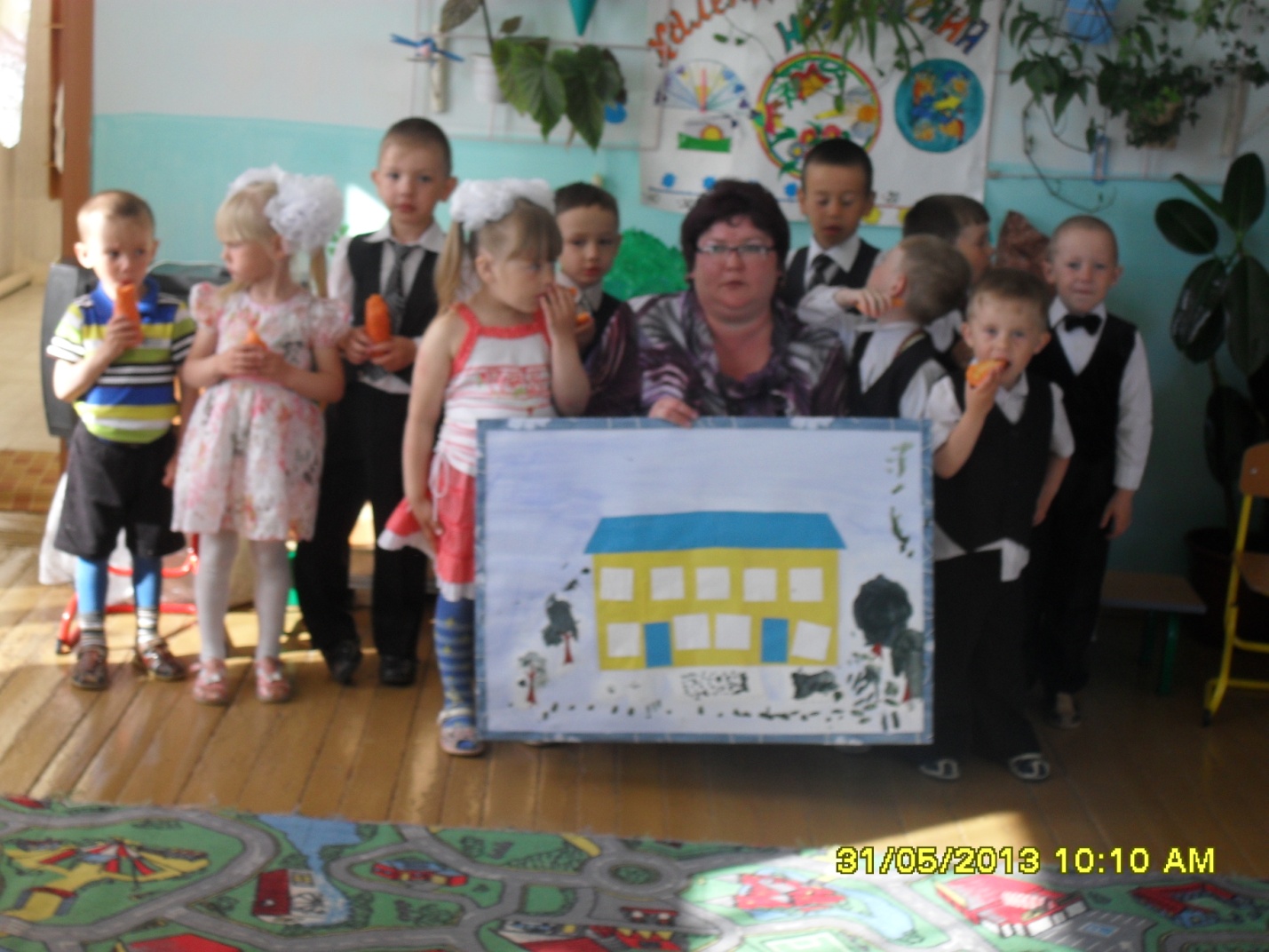 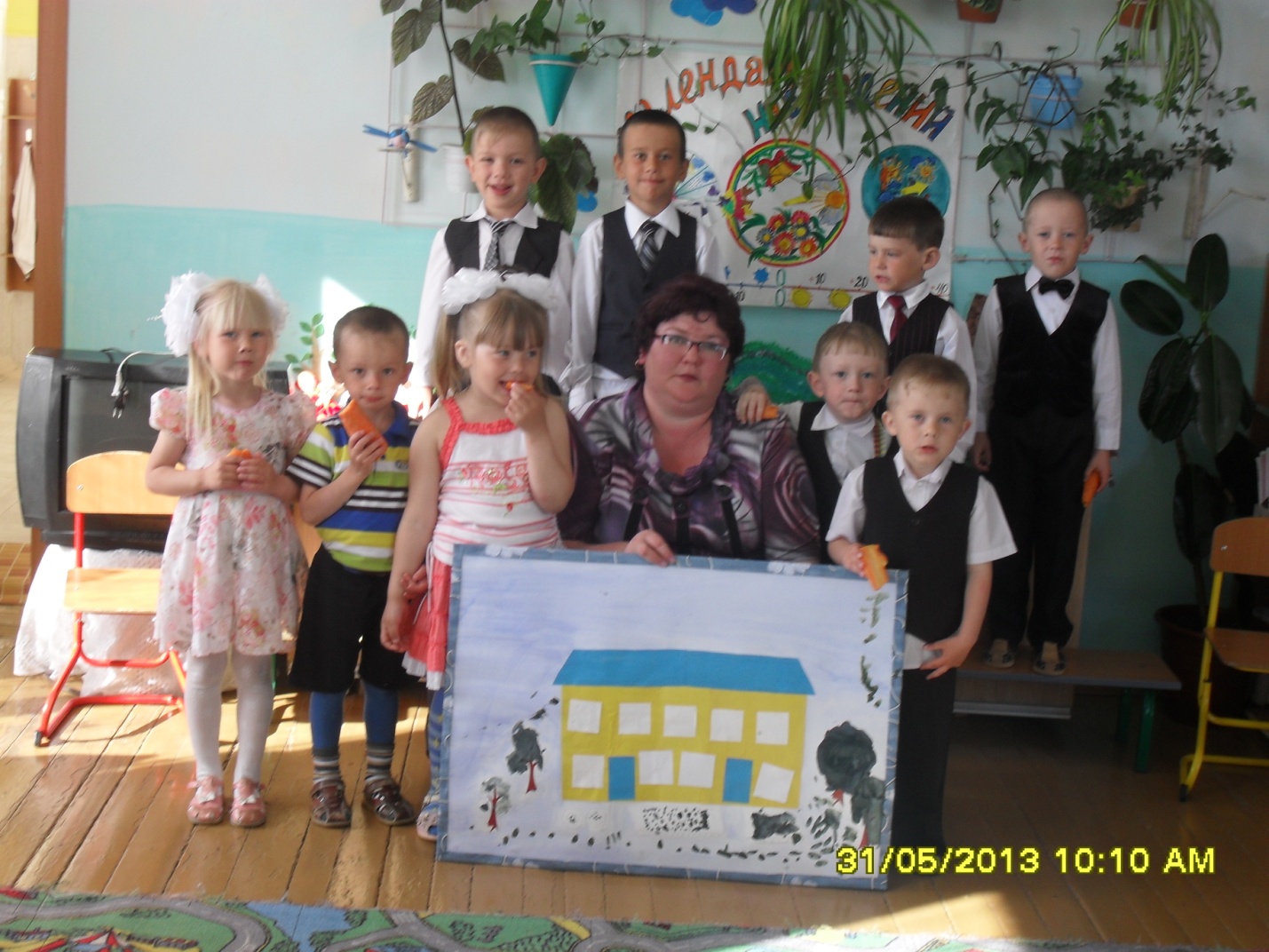 